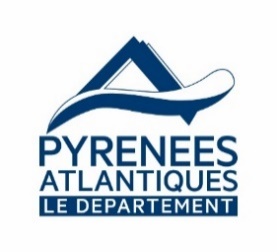 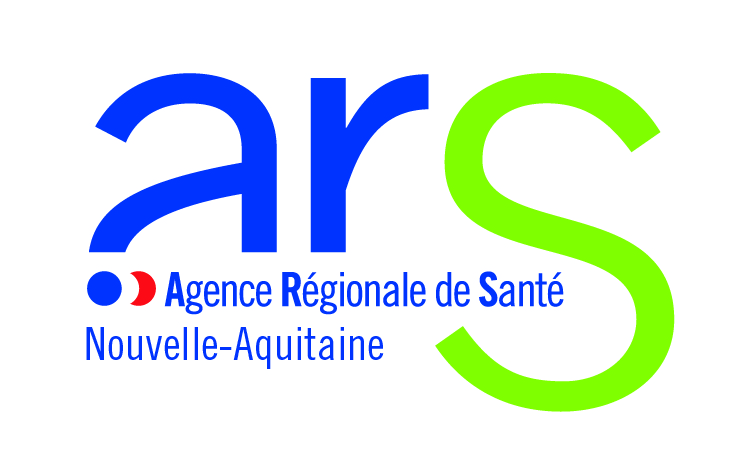 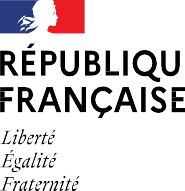 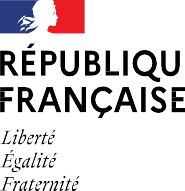 ANNEXE 6Présentation synthétique du projetIdentité du gestionnaire :Dénomination du projet : Nature du projet : extension de capacité ou création d’un nouveau service :Capacité :Nombre de places :File active : Public cible :Territoire :Zone d’intervention :Implantation précise du projet avec adresse :Personnel :Nombre total d’ETP :                                                Ratio d’encadrement : Dont nombre d’ETP administratifs :Dont nombre d’ETP socio-éducatifs :Dont nombre d’ETP services généraux :Dont nombre d’ETP autres (à préciser) :Budget de fonctionnement :Montant global de la dotation sollicitée en année pleine (net, base de calcul des tarifs) :Coût mesure net :Locaux : Statut du gestionnaire : propriétaire /__/          locataire: /__/Si locataire: identité du bailleurMontant total des investissements toutes taxes comprises (TTC) et toutes dépenses confondues (TDC) dont :-travaux -équipements Coût à la mesure d’investissement TTC :Coût à la mesure d’investissement TDC :Frais de siège éventuels (taux, montant) :Délai prévisionnel d’ouverture des places à compter de la date de réception de l’autorisation (en mois) : 